ПРАВИТЕЛЬСТВО РЕСПУБЛИКИ ТЫВА
ПОСТАНОВЛЕНИЕТЫВА РЕСПУБЛИКАНЫӉ ЧАЗАА
ДОКТААЛот 22 июня 2022 г. № 390г. КызылОб определении единственного поставщика (подрядчика, исполнителя) на выполнение работ по завершению 1-го этапа благоустройства (строительства) парка в микрорайоне «Южный» в г. Кызыле В соответствии с частью 2 статьи 15 Федерального закона от 8 марта 2022 г.  № 46-ФЗ «О внесении изменений в отдельные законодательные акты Российской Федерации», частью 1 статьи 93 Федерального закона от 5 апреля 2013 г. № 44-ФЗ «О контрактной системе в сфере закупок товаров, работ, услуг для обеспечения государственных и муниципальных нужд», постановлением Правительства Республики Тыва от 18 марта 2022 г. № 119 «О случаях осуществления закупок товаров, работ, услуг для государственных и (или) муниципальных нужд у единственного поставщика (подрядчика, исполнителя) и порядке их осуществления» и на основании протокола заседания Комиссии по определению единственного поставщика  в условиях необходимости защиты национальных интересов Российской Федерации в связи с недружественными действиями иностранных государств и международных организаций от 10 июня 2022 г. № 06-08-101/22 Правительство Республики Тыва ПОСТАНОВЛЯЕТ: 1. Предоставить право заказчику – департаменту архитектуры, градостроительства и земельных отношений мэрии г. Кызыла осуществить закупку у единственного поставщика – общества с ограниченной ответственностью «Восток» на следующих условиях:1) предмет контракта – выполнение работ по завершению 1-го этапа благоустройства (строительства) парка в микрорайоне «Южный» в г. Кызыле;2) предельный срок, на который заключается контракт, – 1 декабря 2022 г.;3) единственный поставщик – общество с ограниченной ответственностью «Восток» имеет возможность привлечь к исполнению контракта субподрядчиков и соисполнителей;4) объем исполнения единственным поставщиком – обществом с ограниченной ответственностью «Восток» своих обязательств по контракту лично должен составлять не менее 35 процентов;5) требование обеспечения исполнения контракта не установлено. 2. Разместить настоящее постановление на «Официальном интернет-портале правовой информации» (www.pravo.gov.ru) и официальном сайте Республики Тыва в информационно-телекоммуникационной сети «Интернет».3. Настоящее постановление вступает в силу со дня его подписания. Глава Республики Тыва                                           В. Ховалыг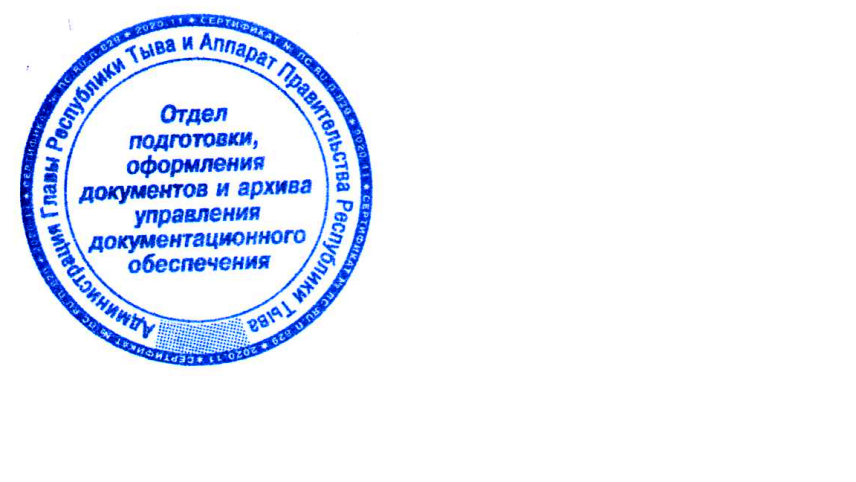 